                                                                                                                             Załącznik nr 5Proszę o zamówienie znaków wg. poniższego wzorów: Zdjęcie nr 1. Granica obszaru administracyjnego ("Województwo Małopolskie Powiat Miechowski Gmina Słaboszów").Zdjęcie nr 2. Granica obszaru administracyjnego ("Województwo Małopolskie Powiat Miechowski Gmina Kozłów").Zdjęcie nr 3. Drogowskaz tablicowy umieszczany obok jezdni: (prosto „Kropidło” „Słaboszów" w prawo „Miroszów")Zdjęcie nr 4. Drogowskaz tablicowy umieszczany obok jezdni: (w lewo „Racławice" w prawo „Kropidło" „Słaboszów”)Zdjęcie nr 5. Drogowskaz tablicowy umieszczany obok jezdni: (prosto „Racławice" w lewo „Miroszów")Zdjęcie nr 6. Drogowskaz tablicowy umieszczany obok jezdni: „Uniejów Rędziny” „Zakopane” (strzałka w prawo)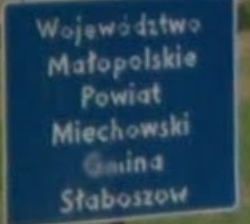 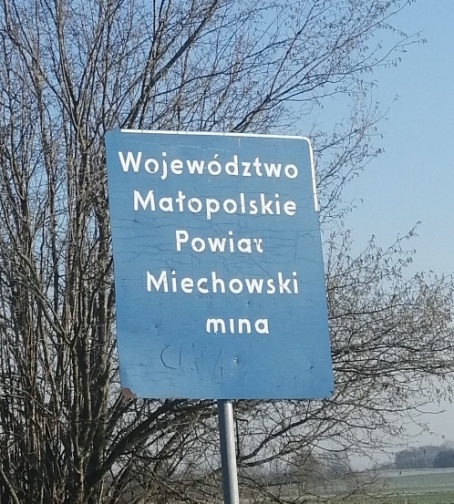 Zdjęcie nr 1                                                                          Zdjęcie nr 2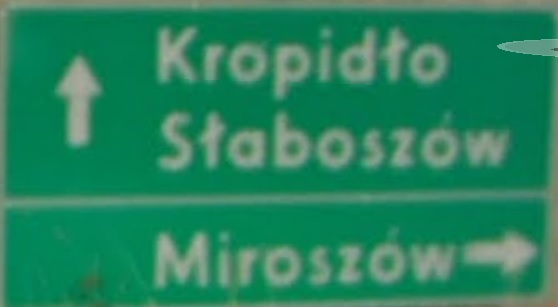 Zdjęcie nr 3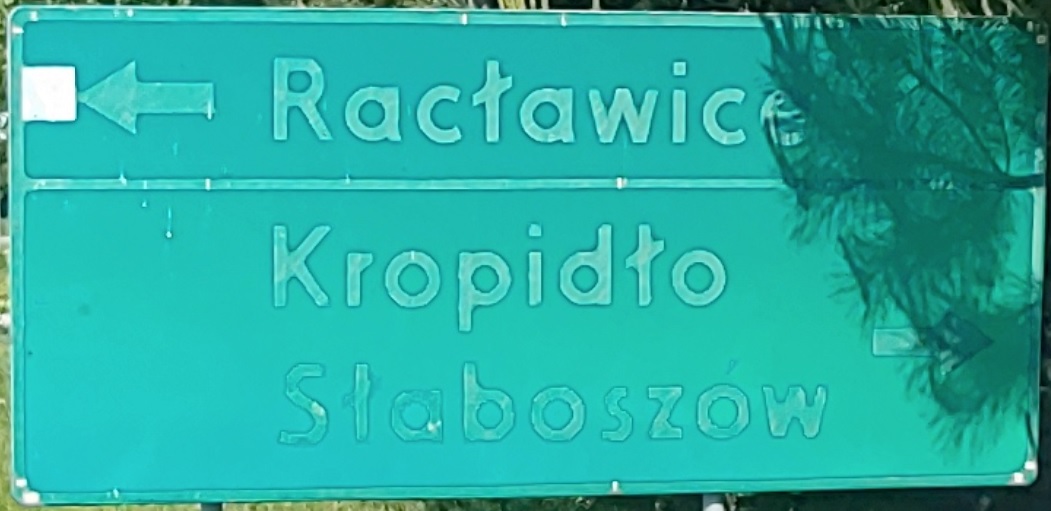 Zdjęcie nr 4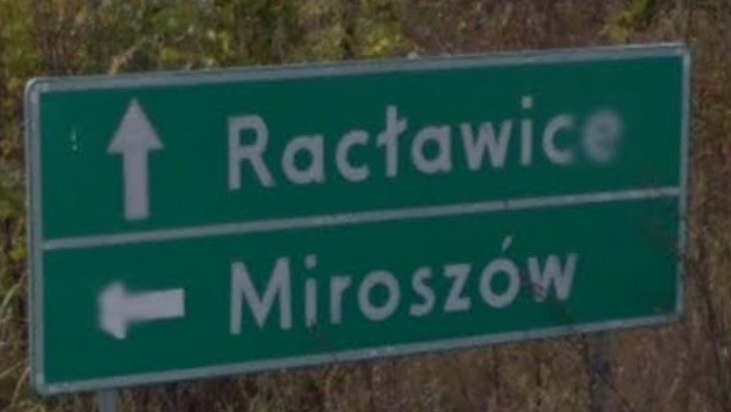 Zdjęcie nr 5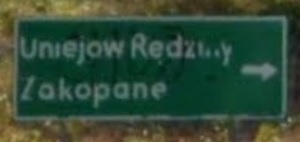 Zdjęcie nr 6